This is the LORD’S doing, and it is wonderful to see.Psalms 118:23Mrs. Esther and Rev. Dr. Peter PereiraRequest the honor of your presenceat the wedding of their daughterErene Pereira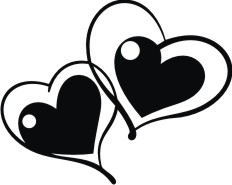 withNaveen DalavaiSon of (Late) Mr. Habakuk Rufus Dalavai andMrs. Helen Chandrakala DalavaiOn Saturday, the Fourth of AugustTwo Thousand Eighteenat two o'clock in the afternoonWestchester Community Church1840 Westchester Blvd, Westchester IL 60154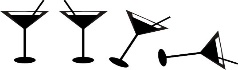 Please join us for the reception incelebration ofErene and Naveen’sWeddingOn Sunday, the Fifth of AugustTwo Thousand EighteenCocktails and Hors d’ oeuvre - 6:00 pmDinner Reception- 7:00 pmAshyana Banquets1620 75th St, Downers Grove IL 60516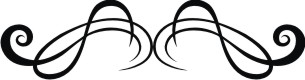 